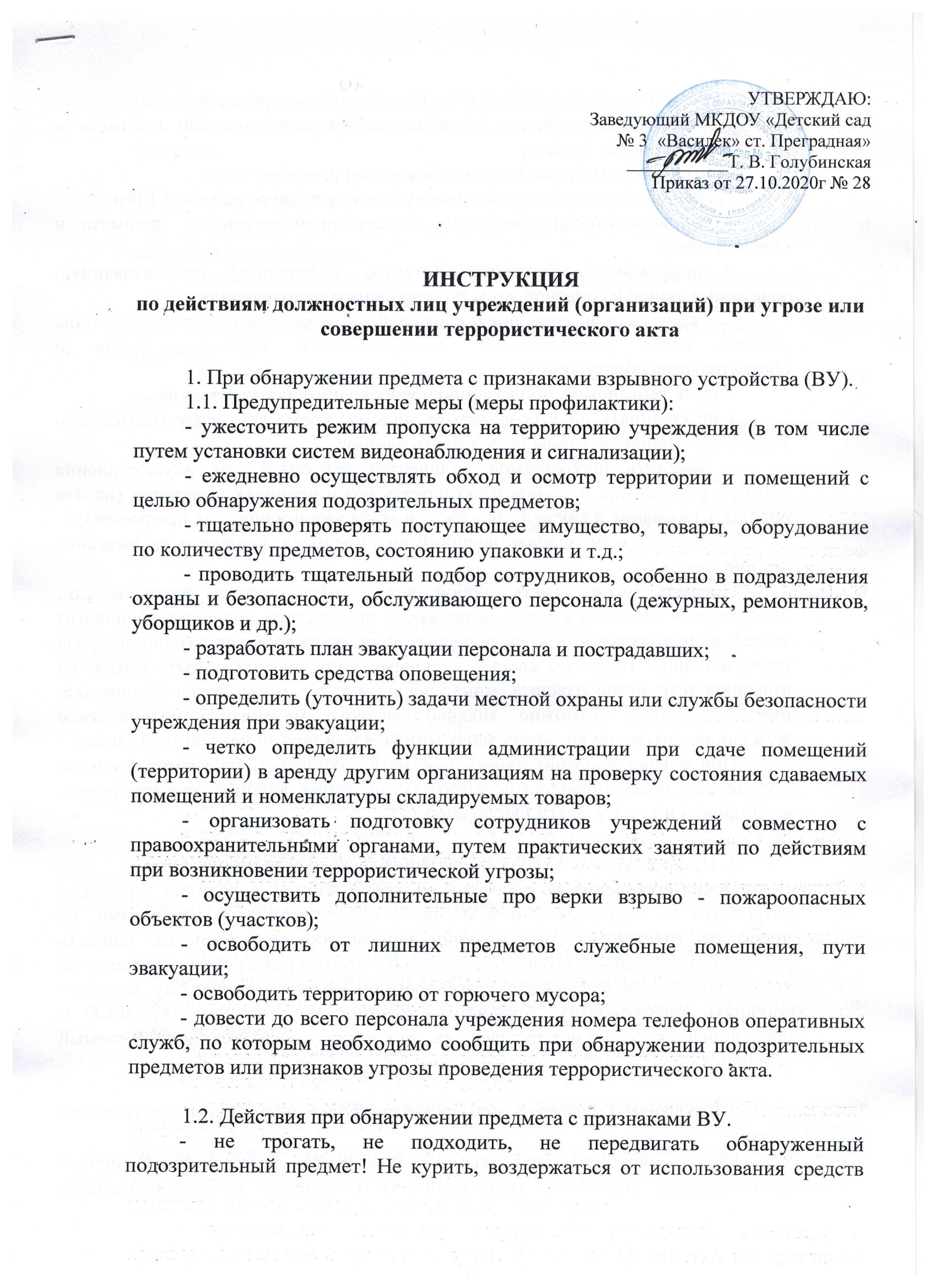 радио связи, в том числе и мобильных, вблизи данного предмета; - немедленно сообщить об обнаружении подозрительно предмета в правоохранительные органы; - зафиксировать время и место обнаружения; - ограничить доступ людей в опасную зону в радиусе не менее 100м; - по возможности обеспечить охрану подозрительного предмета и опасной зоны; - необходимо обеспечить (помочь обеспечить) организованную эвакуацию людей из опасной зоны по безопасным направлениям; - дождаться прибытия 	представителей правоохранительных органов, указать место расположения подозрительного предмета, время и обстоятельства обнаружения;- далее действовать по указанию правоохранительных органов;- не сообщать об угрозе взрыва никому, кроме тех, кому необходимо знать о случившемся, чтобы не создавать панику; - выделить необходимое количество персонала для осуществления осмотра учреждения и проинструктировать его о правилах поведения (на что обращать внимание и как действовать при обнаружении опасных предметов);- быть готовым описать внешний вид предмета, похожего на взрывное устройство. Предмет может иметь любой вид: сумка, сверток, пакет и т.п., находящиеся бесхозно в месте возможного присутствия большого количества людей, вблизи взрыво- и пожароопасных мест, расположения различного рода коммуникаций. Также по своему внешнему виду он может быть похож на взрывное устройство (граната, мина, снаряд и т. п.); могут торчать проводки, изолента, скотч; возможно тиканье часового механизма, механическое жужжание, другие звуки; иметь запах миндаля или другой незнакомый запах. При охране подозрительного предмета находиться, по возможности, за предметами, обеспечивающими защиту (угол здания, колонна, толстое дерево, автомашина и т. д.), и вести наблюдение. 2. При поступлении угрозы террористического акта по телефону. После сообщения по телефону об угрозе взрыва, о наличии взрывного устройства не вдаваться в панику. Быть выдержанными и вежливыми, не прерывать говорящего. При наличии записывающего устройства, записать разговор. Постараться сразу дать знать об этой угрозе своему коллеге, по возможности одновременно с разговором он должен по другому аппарату сообщить оперативному дежурному полиции и дежурному по ФСБ о поступившей угрозе и номер телефона, по которому позвонил предполагаемый террорист.2.1 Алгоритм действий при принятии сообщения о террористической угрозе. Будьте спокойны, вежливы, не прерывайте говорящего. Включите записывающее устройство (при наличии). Сошлитесь на некачественную работу аппарата, чтобы полностью записать разговор и затянуть его. По ходу разговора отметьте пол, возраста звонившего и особенности его (ее) речи: - голос: громкий (тихий), низкий (высокий); - темп речи: быстрая (медленная); - произношение: отчетливое, искаженное, с заиканием, шепелявое, с акцентом или диалектом; - манера речи: развязная, с издевкой, с нецензурными выражениями. Обязательно отметьте звуковой фон (шум автомашин или железнодорожного транспорта, звуки теле - или радиоаппаратуры, голоса, другое). Обязательно зафиксируйте точное время начала разговора и его продолжительность. В любом случае постарайтесь в ходе разговора получить ответы на следующие вопросы: - куда, кому, по какому телефону звонит этот человек? - какие конкретные требования он (она) выдвигает? - выдвигает требования он (она) лично, выступает в роли посредника или представляет какую-либо группу лиц? - на каких условиях он (она) или они согласны отказаться от задуманного? - как и когда с ним (с ней) можно связаться? - кому вы можете или должны сообщить об этом звонке? - когда может быть проведен взрыв? - где заложено взрывное устройство? - что оно из себя представляет? - как оно выглядит внешне? - есть ли еще где-нибудь взрывное устройство? - для чего заложено взрывное устройство? - каковы ваши требования? - вы один или с вами есть еще кто-либо?3. При поступлении угрозы террористического акта в письменном виде.Угрозы в письменной форме могут поступить в учреждение, как по почтовому каналу, так и в результате обнаружения различного рода анонимных материалов (записки, надписи, информация, записанная на электронном носителе, и др.). При этом необходимо четкое соблюдение правил обращения с анонимными материалами: - при получении анонимного материала, содержащего угрозы террористического характера, обращайтесь с ним максимально осторожно, уберите его в чистый плотно закрываемый полиэтиленовый пакет и поместите в отдельную жесткую папку; - постарайтесь не оставлять на нем отпечатков своих пальцев; - не расширяйте круг лиц, знакомившихся с содержанием документа;- сообщите в правоохранительные органы о поступлении материалов с угрозой, а также обстоятельства, связанные с их распространением, обнаружением или получением; - анонимные материалы не должны сшиваться, склеиваться, на них не разрешаться делать подписи, подчеркивать или обводить отдельные места в тексте, писать резолюции и указания, также запрещается их мять и сгибать; - при 	исполнении резолюции и других надписей на сопроводительных документах не должно оставаться вдавленных следов на анонимных материалах.4. При захвате террористами заложников.4.1. Предупредительные меры (меры профилактики) Данные меры носят общий характер и направлены на повышение бдительности строгий режим пропуска, установление систем наблюдения и сигнализации различного назначения. 4.2. Действия при захвате заложников:- немедленно сообщить о случившемся в правоохранительные органы;- по своей инициативе в переговоры с террористами не вступать; - при необходимости выполнять требования захватчиков, если это не связано с причинением ущерба жизни и здоровью людей, не противоречить террористам, не рисковать жизнью окружающих и своей собственной; - не провоцировать действия, могущие повлечь за собой применение террористами оружия; - обеспечить беспрепятственный проезд (проход) к месту происшествия сотрудников соответствующих органов силовых структур; - с прибытием бойцов спецподразделений подробно ответить на их вопросы и обеспечить их работу. Для отработки действий в чрезвычайных ситуациях террористического характера необходимо периодически проводит практические тренировки с персоналом объекта. Телефоны оперативных служб: МЧС (единая служба спасения)      - 01, 112 (сотовая связь) МВД (полиция)                  - 02, 102 (сотовая связь), 8(878)76 6-23-01 Скорая помощь                  - 03, 112 (сотовая связь), 8(878)76 6-10-01УФСБ России по КЧР         – 8(878)76 5-25-93